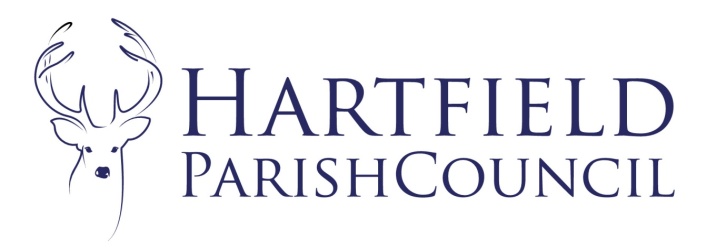 2nd March 2021 To:	 Parish Councillors on the Finance Committee	You are required to attend a Parish Council Meeting of Hartfield Parish Council Finance Committee to be held on 8th March 2021 at 7:30pm via zoom link.Join Zoom Meetinghttps://us02web.zoom.us/j/82454670369?pwd=L2ptK2k4cUVPNVhON1ZpdXNmK2tkdz09Meeting ID: 824 5467 0369Passcode: 843483The AGENDA is as follows:-To accept apologies for absence.To record Members’ Declarations of Interest in matters to be discussed.To approve Minutes of previous Finance Committee meeting. To report on Matters Arising from the previous Finance Committee meeting.To review year to date and budget in light of Covid-19 crisis.To report on ear marked and general reserve. To receive bank reconciliation.To review risk assessment.Matters for reporting and inclusion in future agenda.Date of next meeting – 28th June 2021.